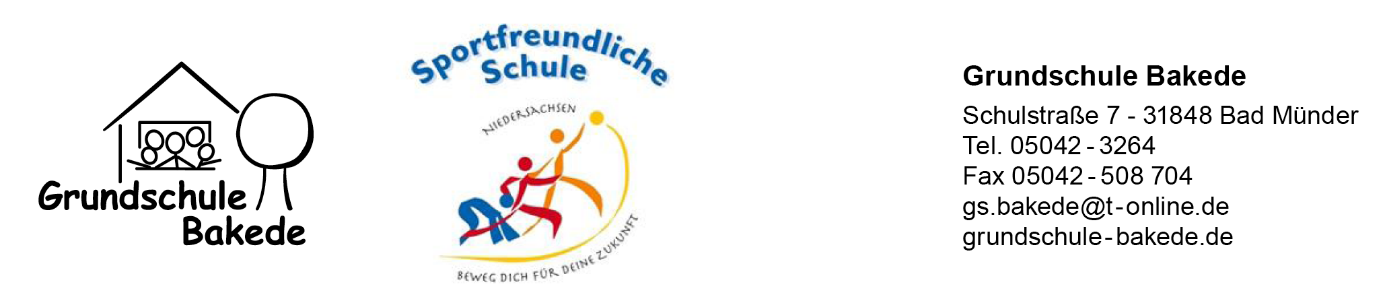 Klasse 4, Materialliste für das Schuljahr 2023/24Liebe Eltern,                                                                                                                die Kinder können und sollten die Materialien aus dem 3. Schuljahr weiterhin benutzen. Sie sollten jedoch das, was fehlt oder nicht mehr funktioniert, nachbessern bzw. auffüllen. Bitte beschriften Sie jedes Teil mit dem Namen Ihres Kindes.6 Papp-Schnellhefter in rot, blau, grün, gelb, lila, weiß1 gelbe Einlegemappe DIN A4 (Postmappe)1 Sammelmappe DIN A31 Zeichenblock blanko DIN A4 gelocht2 Rechenhefte DIN A4 Lineatur 10 2 Schreibhefte DIN A4 Lineatur 27 1 Arbeitsblock DIN A4 Lineatur 4K (z.B. Kieserblock)Zeichenblätter DIN A3 werden von der Klassenlehrerin besorgt!Federtasche: 1 Füller bzw. Tintenroller2 dünne weiche BleistifteBuntstifte1 Radiergummi1 Anspitzer1 Lineal (ca. 15 - 20 cm, Kunststoff)1 GeodreieckSchlampermäppchen:1 Bastelschere (spitz)2 Klebestifte 1 Anspitzer mit Auffangbehälter4 Fineliner in grün, rot, blau, schwarz1 Folienstift F (fine) non-permanent in blau oder schwarzSchuhkarton:1 Marken-Deckfarbkasten (12 Farben)3 Borstenpinsel 4/8/12 1 kleiner Malerpinsel1 Wasserbehälter1 kleiner Lappen1 kleiner Spülschwamm1 Malkittel Turnbeutel:Indoor- und Outdoor-Turnschuhe1 Turnhose 1 T-Shirt3 Haargummis (bei langen Haaren)1 Paar Hausschuhe